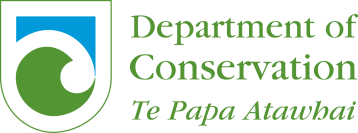 Conservation Services Programme Research Advisory GroupDate:	1 March 2024Time:  	9:30 am – 3.00 pm Place:	Microsoft Teams MeetingChair:	Kris Ramm (Manager Marine Bycatch and Threats)Purpose: This research advisory meeting is hosted by DOC and seeks assistance from stakeholders in identifying and prioritising conservation servicesCSP Strategic StatementCSP RAG Terms of ReferenceAgenda:	Time:                   Agenda Item:9:30 amWelcome, Karakia, Introductions, Scope, Objectives, ApologiesCSP updates (inc CSP Strategic Statement refresh, and RAG TOR update)Update on Annual Plan timeline and processOutline of prioritisation process9:45 am Discussion & prioritisation of projects:Population projects 10:15 am Coffee break10:30 amMitigation projects12:00 pmInteraction projects1:00 pmLunch1:30 pm Overview of MPI research plan 2024-252:15 pmNext steps Any other Business Microsoft Teams meetingJoin on your computer or mobile appClick here to join the meeting